Мини консультации для родителейот музыкального руководителяКонсультация 5 «О музыкальных способностях детей»Раннее проявление музыкальных способностей говорит о необходимости начинать музыкальное развитие ребенка как можно раньше. Музыкальные способности проявляются прежде всего в: 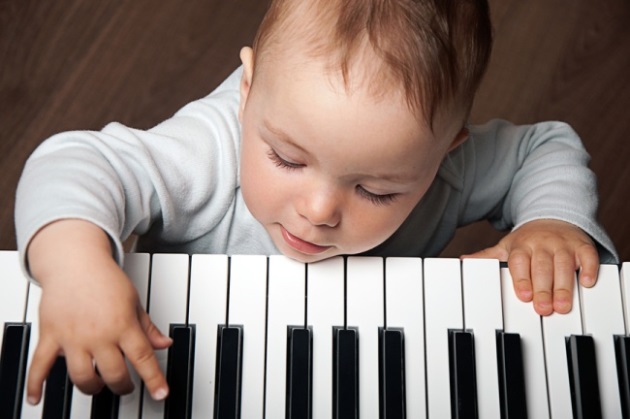  интересе к музыке (желании слушать ее, воспроизводить, т.е. петь, двигаться под музыку, есть фонд любимых песен и мелодий).эмоциональном отклике на музыку, т.е. как ребенок воспринимает услышанную музыку, равнодушно или пытается выразить свои чувства о ней (так, совсем маленькие дети  - до 3 лет - могут расплакаться от жалобной музыки, испугаться агрессивной и т.д., дети более старшего возраста способны передать характер музыки словами или движениями). Чем точнее реакция ребенка на музыку, чем разнообразнее его эмоции, тем выше его музыкальность.чувстве ритма, т.е. насколько точно ребенок передает в движении музыкальную пульсацию (под музыку маршевого характера – ритмично шагает, под музыку вальса – выполняет плавные движения, чувствует темп музыки – двигается быстро или медленно соответственно музыке)2.  Не расстраивайтесь, если пение, движение ребенка далеки от совершенства: системное количественное наполнение показателей обязательно перейдет в качественный рост. Чем активнее общение вашего ребенка с музыкой, тем более музыкальным он становится.3.  Не говорите, что у вас «немузыкальный ребенок», если вы пока ничего не сделали, чтобы эту музыкальность развить.Что нужно делать:1.  Проанализируйте, какая музыка чаще всего звучит у вас дома. Помимо своих увлечений, уделите время музыке интересной и полезной для ребенка. Лучше, если это будет репертуар какого-либо детского ансамбля, музыка из мультфильмов или детского кино, классическая музыка, специально подобранная для прослушивания детьми.2.  Лучше, если музыка не звучит все время фоном (как часто мы включаем радио и слушаем все подряд, когда готовим, делаем уборку, едем в автомобиле), в этом случае формируется отношение к музыке как шумовому оформлению, под сопровождение которого можно делать все, что угодно, и что, собственно, при этом звучит - не важно. Для вдумчивого, осмысленного восприятия необходимо, чтобы ребенок слушал музыку целенаправленно (например, рисовал под музыку или слушал музыкальную сказку перед сном).3.  Проявляйте интерес к детскому репертуару. По мере возможностей, слушайте музыку вместе с ребенком. Общие интересы помогут вам наладить более тесный эмоциональный контакт с ребенком. То, что слушаете вы, и что нравится вам, заинтересует также и ребенка, ведь дети склонны подражать взрослым, особенно своим родителям.4.  Не забывайте помогать ребенку в понимании прослушиваемой музыки – ее содержания, характера. Дайте ребенку «путеводную нить» к сопереживанию: помогите ему отыскать в душе и в своем жизненном опыте, в памяти, те чувства и переживания, которые уже были когда-то испытаны им самим, и которые созвучны характеру и содержанию прослушиваемой музыки.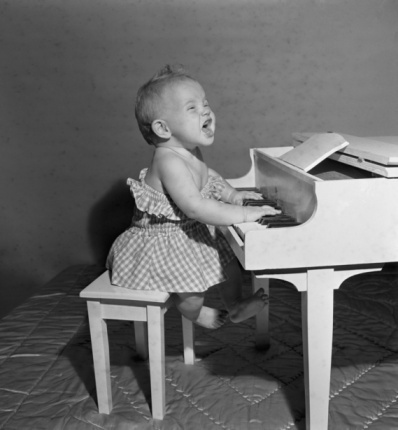 5.  Наполняйте жизнь ребенка музыкальными впечатлениями: старайтесь выкраивать время на посещение вместе с ребенком театра (кукольного, музыкального, драматического). Для визита в театр лучше подходит первая половина дня, когда ребенок еще не устал. Предварительно необходимо напомнить ребенку о правилах поведения в театре: не разговаривать громко, не пользоваться сотовым телефоном, не брать с собой напитки и еду, не вставать со своего места и не ходить по залу.